Hänga medAktivitet 1 – Ursäkter, ursäkter, ursäkter               Den här aktiviteten ökar ditt ordförråd och hjälper dig att förstå transportmeddelanden. Tid: 15 minuterTåg kan vara försenade av olika anledningar: Vi kallar det en försening.Se på påståendena om förseningar och anledningarna till att det hänt. Turas om att läsa igenom ursäkterna och förstå orden – använd bilderna för att förstå. Meddelanden idag!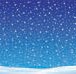 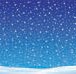 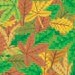 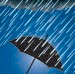 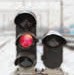 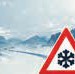 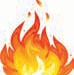 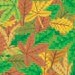 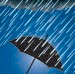 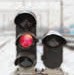 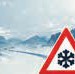 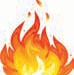 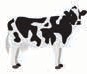 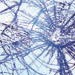 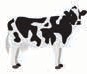 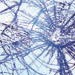 Fyll i tabellen nedan genom att skriva rätt försening i rätt ruta.Utökad aktivitet – två och två, grupparbeteTid: 20 minuterMaterial: busskartaTitta på kartan. Vilken är den närmaste busshållplatsen till där du bor?Brukar du åka buss?Kan du berätta hur man kommer från ditt hem till Gustav Adolfs Torg?Tvåa och två med en kartPerson A är vilse och behöver hjälp.Person B läser kartan och visar vägenPerson A: Välj två platser på kartan och be om hjälp:A: “Ursäkta kan du säga mig hur jag kommer från ……………. Till ……………………….?B: Ja, du tar buss  . . . . . . . . . . . . . . . . . . . . . . . . . . . . och byter på  . . . . . . . . . . . . . . . . . . . . . . . . . . . . sedan tar du buss. . . . . . . . . . . . . . . . . . . . . . . . . . till . . . . . . . . . . . . . . . . . . . . . . . . . . ..Aktivitet 2 – Häng med: tänk på . . .Den här aktiviteten hjälper dig att öka ditt ordförråd och kunskap om vardagliga substantiv.Tid: 15 minuter2 olika sätt med kortEtt sätt med alfabetet.Ett sätt med frågor på varje kort.2 och 2 – dela upp frågorna mellan er.Alfabetkorten med bokstäverna neråt. Vänd upp ett kort och välj ett frågekort och fråga din partner.                     Korten finns i slutet av Hänga med avsnittet.Aktivitet 3 – VäderprognosDen här aktiviteten hjälper dig med ordförrådet och med vädret och att förstå småprat.Tid: 10 minuterI Sverige pratar vi mycket om vädret. Det kallas småprat. Här är några ord om väder.                Vilket väder får vi?Vad 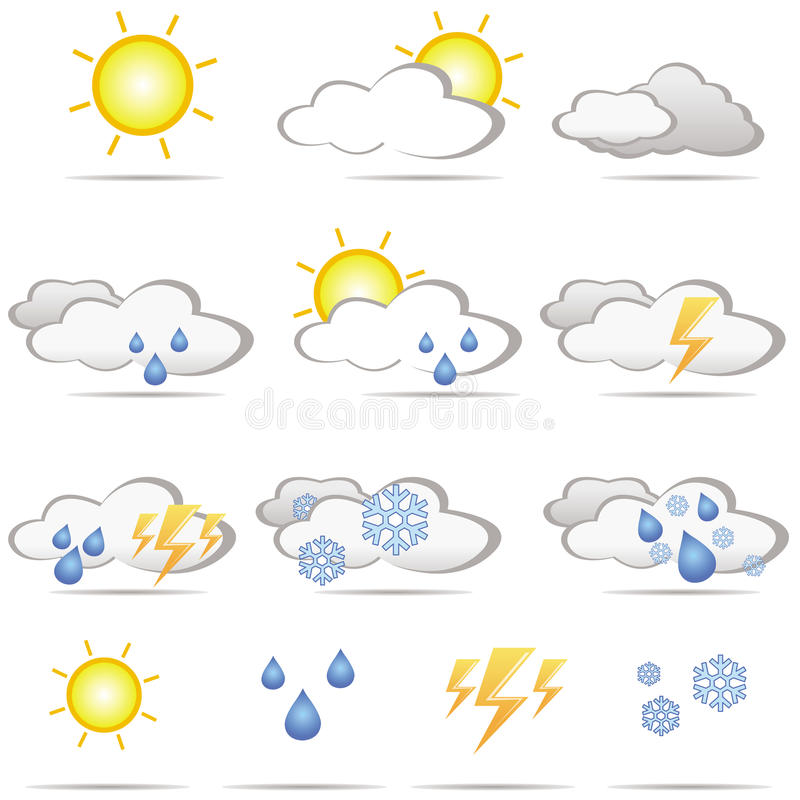 Aktivitet – SmåpratTid: 15 minuterNedan följer fraser vi använder när vi pratar om väderVilket väder pratar de om? A: Det är en härlig dag idag, eller hur?B: Ja, jag älskar ______________________________________________A: Usch, det är en hemsk dag idag, eller hur?B: Ja, jag önskar det skulle sluta    :______________________________________A: Det är så ___________________idag att min keps _____________ iväg.              B: Oj, jag är alldeles våt av  _______________________A: Hörde du ___________________ igår kväll?        B:  Ja, och jag såg att det _________________ också.Arbeta två och två och ta hjälp av exemplen ovanUtökad aktivitet - gruppdiskussionTid: 10 minuterVarför tror du att vi pratar så mycket om vädret i Sverige?Hur är vädret i ditt land?Hur är vädret nu?Påverkar vädret hur vi mår?Aktivitet 4 - Öva: kan, skulle viljaDen här övningen hjälper dig att be om hjälp eller att framföra ett klagomål. Tid: 20 minuterHela gruppenSpråkklubbsledaren pekar på en person och säger ‘namnet’, kan du ge mig boken, tack? Deltagare A: Javisst!Deltagare A: Pekar på en annan deltagare och frågar samma fråga. Deltagare B: Svarar.osv.Språkklubbsledaren ställer en ny fråga medfrasen: Skulle du vilja….? Skulle du vilja ställa dig upp och stänga fönstret?Deltagare A: Såklart/Absolut/Javisst!Aktivitet – komplettera frasernaTid: 15 minuterDu kan använda Kan du…? och Skulle du vilja ….? när du framför ett artigt klagomål också.T ex. Kan du prata lite tystare? Skulle du vilja vara tyst? Två och två:Titta på bilderna och komplettera fraserna. Hur skulle du svara?Praktisera tillsammans Kan du/Skulle du vilja…_________________ säga mig vad klockan är?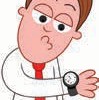 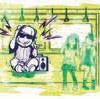 _________________ skruva ner musiken?___________________ sitta här?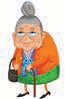 _________________________ räcka mig färgen?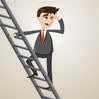 ___________________________ köra mig till Centralstationen?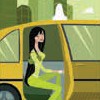 _______________________ ge oss notan?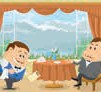 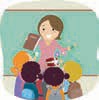 __________________________ läsa första paragrafen I texten?Utökad aktivitet - GruppdiskussionTid: 10 minuterHar du rest dig för någon på bussen eller tåget? Visste du att det finns speciella platser för rörelsehindrade på bussen?Har någon rest sig för dig på bussen eller tåget?Har du någon gång behövt klaga hos grannen?Har någon klagat om någon för dig?           På följande sidor finns alfabetkort och frågekort.TidTill/frånAnledning till försening111.46KristianstadKrossat fönster2Eslöv306.104Höör5Löv på spåret620.007Ystad811.30RegnSolskenÅska                     MolnigtSkurarDimmaSnöBlåstIs RegnBlåsigÅskaSolskenBlåsaBlixtraKan du ……., tack?                 Skulle du vilja…….., tack?AaBbCcDdEeFfGgHhIiJjKkLlMmNnOoPpQqRrSsTtUuVvWwXxYyZzÅåÄäÖöSäg en bil som börjar medSäg en flod som börjar medSäg en färg som börjar medSäg en fågel som börjar medSäg en form som börjar medSäg ett land som börjar medSäg en blomma som börjar medSäg en maträtt som börjar medSäg en sport som börjar medSäg en grönsak som börjar medSäg en huvudstad som börjar medSäg en frukt som börjar med